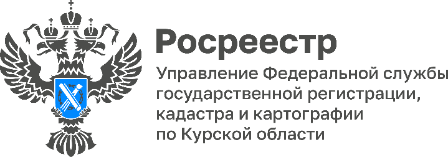 Оперштаб при Курском Росреестре выявил 49,6 га земли для строительства домовНа заседании Оперштаба при Управлении Росреестра по Курской области выявил еще одну территорию в г. Щигры в квартале 46:33:010105 общей площадью 49,6 га. Территория предназначена для строительства как многоквартирных, так и жилых домов.В ближайшее время территория будет размещена на Публичной кадастровой карте.«С учетом новой территории Оперштабом выявлено 213 земельных участка (территорий) площадью 868,5 га. В оборот вовлечено 118  земельных участка площадью 30  га», - сообщила замруководителя ведомства Анна Стрекалова.Напомним, что работа по выявлению и вовлечению в оборот новых участков ведется по поручению Правительства Российской Федерации. В рамках реализации национального проекта «Жильё и городская среда» разработан сервис «Земля для стройки». Сервис представляет собой единый информационной ресурс, который предусматривает возможность поиска на сайте Публичной кадастровой карты (pkk.rosreestr.ru) земельных участков и территорий, имеющих потенциал вовлечения в оборот для строительства жилья.